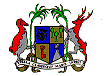 	    EMBASSY OF THE REPUBLIC OF MAURITIUS & PERMANENT MISSION TO THE UNITED NATIONS AND OTHER INTERNATIONAL ORGANISATIONS             AMBASSADE DE LA REPUBLIQUE DE MAURICE ET MISSION PERMANENTE AUPRES  DES  NATIONS UNIES                                             ET  DES AUTRES ORGANISATIONS INTERNATIONALESCONSIDERATION OF THE UNIVERSAL PERIODIC REVIEW OF THE KINGDOM OF MOROCCO Mr. President,My delegation thanks H.E Mr. Mustapha Ramid for the comprehensive and detailed presentation of the national UPR report of the Kingdom of Morocco.	Mauritius commends Morocco for its active engagement with the UPR mechanism and its strong commitment to human rights as evidenced by the positive measures it has taken since its last UPR, in reviewing its domestic laws and institutions, incorporating human rights in public policies, reforming its justice system, promoting and protecting women and children rights, and improving education, health, housing and cultural rights.	My delegation also congratulates Morocco for its accessions to Optional Protocols to CAT, CEDAW and ICCPR. Mauritius welcome Morocco's "Strategic Vision for Educational Reform 2015-2030", which focuses on fairness, equality and promotion of individual and society. We recommend that Kingdom of Morocco continues to strengthen further the right to education in Morocco.	I wish the delegation of Morocco a successful review.